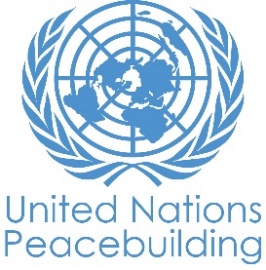  			PBF PROJECT progress reportCOUNTRY: SIERRA LEONETYPE OF REPORT: semi-annual, annual OR FINAL: YEAR of report: 2021NOTES FOR COMPLETING THE REPORT:Avoid acronyms and UN jargon, use general /common language.Report on what has been achieved in the reporting period, not what the project aims to do.Be as concrete as possible. Avoid theoretical, vague or conceptual discourse.Ensure the analysis and project progress assessment is gender and age sensitive.Please include any COVID-19 related considerations, adjustments and results and respond to section IV. PART 1: OVERALL PROJECT PROGRESSBriefly outline the status of the project in terms of implementation cycle, including whether preliminary/preparatory activities have been completed (i.e. contracting of partners, staff recruitment, etc.) (1500 character limit): Since the start in February, 2021 we have completed the hiring of the project team, selection of chiefdoms and community scoping in three project sites, project kick off launches targeting community and district stakeholders, key line ministries and young people, youth profiling baseline, identification and screening of 240 Community Based Dispute Resolution (CBDR) service providers, screening and selection of 360 young women and men from youth groups and networks, capacity needs assessment of local Community Based Dispute Resolution structures, supported by the Sierra Leone Office of National Security to reactive and train 5 chiefdom security committees, worked with the Sierra Leone Police to assess female representation on the Local Police Partnership Board,  screened and selected 24 youth-led civil society/community based organizations, held a co-creation workshop with youth-led organizations, 15 dialogue sessions between youth and community based dispute resolution service providers, 3 quarterly networking sessions between youth-led groups and relevant older civil society activists, developed and piloted the community based dispute resolution training manual, trained and supported youth-led organizations to collect insights/stories from their communities on peace, security, injustice and COVID19 and supported international advocacy activities and spotlighted the project during the Sierra Leone National Youth Summit and through the publication of one project newsletter.  Please indicate any significant project-related events anticipated in the next six months, i.e. national dialogues, youth congresses, film screenings, etc.  (1000 character limit): We will be focusing to capacitate 360 young women and men and 240 CBDR service providers based on tailor made training manuals. We will also start to develop SOPs for CBDR structures to become more youth / gender sensitive. We will jointly validate insights/stories collected by the youth-led organizations applying an intersectional gender lens. The collected stories will provide inputs for the youth-led evidence based lobby & advocacy agenda and small project proposals to be developed by youth. We will facilitate dialogue sessions between youth groups and CBDR service providers, networking sessions with youth and older civil society activists to facilitate intergenerational dialogue and interface with community stakeholders. We will support youth-led CSOs to submit small grant applications and start awarding grants. Further more, a youth conflict prevention summit, youth lobby and advocacy sessions with key state duty-holders, powerholders and international stakeholders are planned. FOR PROJECTS WITHIN SIX MONTHS OF COMPLETION: summarize the main structural, institutional or societal level change the project has contributed to. This is not anecdotal evidence or a list of individual outputs, but a description of progress made toward the main purpose of the project. (1500 character limit): In a few sentences, explain whether the project has had a positive human impact. May include anecdotal stories about the project’s positive effect on the people’s lives. Include direct quotes where possible or weblinks to strategic communications pieces. (2000 character limit):PART II: RESULT PROGRESS BY PROJECT OUTCOME Describe overall progress under each Outcome made during the reporting period (for June reports: January-June; for November reports: January-November; for final reports: full project duration). Do not list individual activities. If the project is starting to make/has made a difference at the outcome level, provide specific evidence for the progress (quantitative and qualitative) and explain how it impacts the broader political and peacebuilding context. “On track” refers to the timely completion of outputs as indicated in the workplan. “On track with peacebuilding results” refers to higher-level changes in the conflict or peace factors that the project is meant to contribute to. These effects are more likely in mature projects than in newer ones. If your project has more than four outcomes, contact PBSO for template modification.Outcome 1:  Young women and men, working intergenerationally, are equipped and mobilized to identify and take action on key drivers of conflict, insecurity, and injustice in their communities.Rate the current status of the outcome progress: Progress summary: (3000 character limit)We have rolled out a community structured youth profiling baseline study in Pujehun, Tonkolili and Western Area Rural District reaching 882 young people (401 female, 481 male), community stakeholders (Paramount chiefs, town chiefs, mammy queens, religious leaders, headmen and women leaders). The study provided the basis for measuring the project indicators for the results framework. The study confirmed the lack of engagement  of young women and men in the existing community-based dispute resolution (CBDR) structures, it provided further insights on the current existing community-based dispute resolution structures, frequently used CBDR channels at the district and community level and gaps within current CBDR structures. 60 participants (25 Female, 35 Male) including community and district stakeholders, young people and project management board members (including representatives from the Ministry of Gender and Children's Affairs, the Office of National Security, the Sierra Leone Police, the Legal Aid Board, Ministry of Local Government and Rural Development and the Ministry of Youth Affairs) participated in a three days’ workshop to validate the baseline report. Recommendations from the validation workshop were the baseline to capture more quantitative rather than the qualitative report presented and the project to also support the establishment of Chiefdom Security Committees (CHISECs). The project has addressed these concerns with a followup quantitative assessment and the establishment of five (3 in tonkolili and 2 in Pujehun) CHISECs. 48 (27 Female, 21 Male) were youth leaders were trained on generating insights through story collection on dynamics of conflict, insecurity, injustice, and effects of COVID19 on young people, especially young women. This was followed by a story collection exercise in 289 communities across Tonkolili, Pujehun and Western Area Rural District. This has helped young leaders gained knowledge on the patterns and trends of conflicts, insecurity and injustice in the communities - a start to provide evidence for lobby & advocacy and also the development of the project proposals (grant mechanism). The project also screened and profiled 360 (180 young women, 180 young men) as project beneficiaries from youth-led groups and networks. 120 participants (63 Female, 57 Male), with 75 young people (40 Female, 35 Male) participated in 3 quarterly networking sessions with other relevant civil society actors, including those led by more senior civil society activists, and interface with community leaders. These networking sessions provided the youth-led group members with the opportunity to learn about managing community-based organization, critical role of civil society activist, working on gender equality, women's empowerment, and relevant policies from the older activists. The older civil society activists further made commitment to continue providing mentoring and coaching support to heads of the youth-led groups.  Indicate any additional analysis on how Gender Equality and Women’s Empowerment and/or Youth Inclusion and Responsiveness has been ensured under this Outcome: (1000 character limit)During the baseline study we organized both mixed Focus Group Discussions (FGDs) as well as FGDs with only young women or young men. The separate groups allowed for more confidential sharing on sensitive topics. The mixed groups were insightful to also facilitate dialogue on gender specific needs that impact the safety and active participation of both women and men. During the data collection additional efforts were taken to include young women. Also other female key stakeholders were reached during the baseline which supported the active participation of both young and older women into the various discussion across the three sites. The story collection included both young women and men capacited to go into the community to collect stories. 56% of story collectors for the story collection exercise were young women leaders and a gender lens (looking into specific the issues that affect women's safety) was applied. In the next phase the stories will be jointly analyzed. Outcome 2:  CBDR mechanisms adopt more inclusive, gender-sensitive, and conflict-sensitive practices, with specific focus on addressing needs of young women.Rate the current status of the outcome progress: Progress summary: (3000 character limit)The project has screened and selected 24 (8 Tonkolili, 8 Pujehun, 8 Western Area Rural District) youth-led organizations to be supported to implement the youth-led grants through innovative peace building activities. 48 (27 Female, 21 Male) representatives from these organizations have been further engaged in a co-creation workshop to develop innovative, context specific actions that demand more inclusivity, gender sensitivity and conflict sensitivity from community-based dispute resolution service providers. We have screened and selected 240 (60 Female, 180 Male) community-based dispute resolution (CBDR) service providers in the project locations. An independent baseline assessment has been conducted for local CBDR structures. The study helped identifying the gaps around key areas within the operation of local CBDR service providers including their codes of conduct, standard operating procedures, and protocols that entrench basic human rights, norms and standards, respect for jurisdictional boundaries and coordination, conflict-sensitivity, procedural safeguards, restorative justice principles. 65 participants (20 female, 45 male) community stakeholders, young people and project management board members were also engaged in a three days’ workshop to validate the assessment report. Our youth led partner YPPD organized (with support of Cordaid) conducted 15 dialogue sessions. A total of 282 (151 female, 131 male) participants were targeted (youth-led group, young men, young women and Community Base Dispute Resolution service providers). The dialogue sessions in all districts and chiefdoms triggered frank discussions among youth who strongly believe their needs and aspirations have not been met and a shared social narrative about the causes and the nature of both potential sources of conflicts and conflicts that may have erupted. The following stood out clearly among the issues raised; Inadequate representation of youth and women into CBDR structures, unreasonable fines were said to be unjustly levied against youth that was either in conflict with the law or deemed otherwise, lack of transparency and accountability at all levels, lack of capacity on leadership, national and international laws and many more. The process led CBDR and youth (men and women) to hear views from each other and together define the best strategies for preventing potential conflict.  With support from the Ministry of Gender and Children's affairs and our WPS expert at global office, a training manual has been developed and piloted which focuses on addressing the identified gaps and includes capacity strengthening on gender and masculinities, harmful gender norms, sexual and gender based violence, UNSCR 1325 and 2250 and relevant national legislation. This is organized with the purpose to increase the gender and youth sensitiveness of CBDR structures and to create a better responsiveness of CBDR providers to understand and anticpate on the needs of both young women and menIndicate any additional analysis on how Gender Equality and Women’s Empowerment and/or Youth Inclusion and Responsiveness has been ensured under this Outcome: (1000 character limit)Gender equality and women's empowerment is a key aspect of our approach We have created safe spaces for (young) women to effectively participate in all activities. We have also ensured that young women-led community organizations were identified, selected, and participated in the co-creation workshop. Specific attention was paid to these young women-led organizations, to provide confidence and space to equally participate compared with their counterpart male headed organizations. To further support gender equality, women's empowerment, and youth inclusion modules with specific focus on gender concepts, women rights, gender-based violence, gender affirmative laws and youth empowerment were included in the CBDR service providers training manual. During the three days pilot workshop with CBDR providers the topics could count on great interest. The project has supported the Sierra Leone Police to assess female representation in the Local Police Partnership Boards in 5 polic divisions.     Outcome 3:  Young women and men, working intergenerationally, take a leading role in advocating for evidence-based conflict prevention policy and practice, and build trust with key conflict prevention stakeholders.Rate the current status of the outcome progress: Progress summary: (3000 character limit)Based on planned activities in the workplan, we have supported the processes of creating a platform for young people to lead on key national advocacies through national and international events. In celebrating this year's International Day of the Youth 12th August 2021,  the project supported three youth-led organizations in the project locations to organize and implement advocacies events with other young people targeting community, district, and national stakeholders. In Pujehun the project supported (through Cordaid) a two days’ workshop on the 10th and 11th August 2021 for young people from all the chiefdoms for the development of the "Pujehun Youth Peace and Security" strategy. The strategy encompasses the ways on how stakeholders should work with young people in enhancing peace in this district, youth-led strategies for peace promotion and women peace and security which was officially launched on the 12th August 2021. We also worked with young people in Western Area to organize (through our youth partner YPPD) a national youth summit at the house of parliament. The national youth summit attracted stakeholders from parliament, ministries, and departments. One position paper was developed for government and other stakeholder's actions towards youth empowerment and the gender empowerment bill. In Tonkolili we supported young women-led organization to organize for the first time the Tonkolili Young Women Peace and cultural Event. The event targeted young women from 4 chiefdoms in the district who performed around peace using their respective local culture for stakeholders from the district and national level. In order to increase the visibility of the project we participated in a national youth summit organized by the ministry of youth affairs and United Nation Population Fund from the 1st - 2nd November 2021 in Tonkolili District. Through this event we were able to reach more young people and key stakeholders including the Vice President, UN Resident Coordinator, ministers, directors and other heads international organization  with what the Kolhat barray project does in Pujehun, Tonkolili and Western Area Rural District.   Indicate any additional analysis on how Gender Equality and Women’s Empowerment and/or Youth Inclusion and Responsiveness has been ensured under this Outcome: (1000 character limit) The Tonkolili young women peace and cultural event was organized by young women community based organizations. This event empowered young women from the four operational chiefdoms to design and showcase their own cultural performances in relation to peace, security and gender equality in marking this year's international youth day. The national youth summit also provided a platform for female speakers who focused on messages on women's empowerment and gender equality. During the national youth summit a position paper was also developed with specific issues focusing on the gender empowerment bill and advancing the young women peace and security agenda in Sierra Leone.     Outcome 4:       Rate the current status of the outcome progress: Progress summary: (3000 character limit)Indicate any additional analysis on how Gender Equality and Women’s Empowerment and/or Youth Inclusion and Responsiveness has been ensured under this Outcome: (1000 character limit)PART III: CROSS-CUTTING ISSUES PART IV: COVID-19Please respond to these questions if the project underwent any monetary or non-monetary adjustments due to the COVID-19 pandemic. (please only report on NEW expenditure since last reporting cycle) Monetary adjustments: Please indicate the total amount in USD of adjustments due to COVID-19:$     Non-monetary adjustments: Please indicate any adjustments to the project which did not have any financial implications:Please select all categories which describe the adjustments made to the project (and include details in general sections of this report): Reinforce crisis management capacities and communications Ensure inclusive and equitable response and recovery Strengthen inter-community social cohesion and border management Counter hate speech and stigmatization and address trauma Support the SG’s call for a global ceasefire Other (please describe):      If relevant, please share a COVID-19 success story of this project (i.e. how adjustments of this project made a difference and contributed to a positive response to the pandemic/prevented tensions or violence related to the pandemic etc.)PART V: INDICATOR BASED PERFORMANCE ASSESSMENTUsing the Project Results Framework as per the approved project document or any amendments- provide an update on the achievement of key indicators at both the outcome and output level in the table below (if your project has more indicators than provided in the table, select the most relevant ones with most relevant progress to highlight). Where it has not been possible to collect data on indicators, state this and provide any explanation. Provide gender and age disaggregated data. (300 characters max per entry)Project Title: Inclucisve Conflict Prevention and Peace Building (Kolhat Barray) Project Number from MPTF-O Gateway:    00126042Project Title: Inclucisve Conflict Prevention and Peace Building (Kolhat Barray) Project Number from MPTF-O Gateway:    00126042If funding is disbursed into a national or regional trust fund: 		Country Trust Fund 		Regional Trust Fund Name of Recipient Fund:      Type and name of recipient organizations:      Sticthing Cordaid  (Convening Agency)     Youth Partnership for Peace and DevelopmentDate of first transfer: 19th February 2021 Project end date: 31st July 2022           Is the current project end date within 6 months? Date of first transfer: 19th February 2021 Project end date: 31st July 2022           Is the current project end date within 6 months? Check if the project falls under one or more PBF priority windows: Gender promotion initiative Youth promotion initiative Transition from UN or regional peacekeeping or special political missions Cross-border or regional projectCheck if the project falls under one or more PBF priority windows: Gender promotion initiative Youth promotion initiative Transition from UN or regional peacekeeping or special political missions Cross-border or regional projectTotal PBF approved project budget (by recipient organization): Recipient Organization              Amount  Sticthing Cordaid                                            $ 1360000                                                 $                                                       $                                                       $                                                 Total: $ 1360000.00 Approximate implementation rate as percentage of TOTAL project budget: 22%*ATTACH PROJECT EXCEL BUDGET SHOWING CURRENT APPROXIMATE EXPENDITURE*Gender-responsive Budgeting:Indicate dollar amount from the project document to be allocated to activities focussed on gender equality or women’s empowerment: 728312.03Amount expended to date on activities focussed on gender equality or women’s empowerment: $ 103.513.48Total PBF approved project budget (by recipient organization): Recipient Organization              Amount  Sticthing Cordaid                                            $ 1360000                                                 $                                                       $                                                       $                                                 Total: $ 1360000.00 Approximate implementation rate as percentage of TOTAL project budget: 22%*ATTACH PROJECT EXCEL BUDGET SHOWING CURRENT APPROXIMATE EXPENDITURE*Gender-responsive Budgeting:Indicate dollar amount from the project document to be allocated to activities focussed on gender equality or women’s empowerment: 728312.03Amount expended to date on activities focussed on gender equality or women’s empowerment: $ 103.513.48Project Gender Marker: Project Risk Marker: Project PBF focus area: Project Gender Marker: Project Risk Marker: Project PBF focus area: Report preparation:Project report prepared by: Dominic Andrew Boima Project report approved by: Mohamed SesayDid PBF Secretariat review the report: Report preparation:Project report prepared by: Dominic Andrew Boima Project report approved by: Mohamed SesayDid PBF Secretariat review the report: Monitoring: Please list monitoring activities undertaken in the reporting period (1000 character limit)Below are the list of monitoring activities done for the period under review1. Baseline assessment.  Undertaken to know the exisitening status of all relevant project structures2. Joint kick-off workshop  with partners, stakeholders and community representatives 3. Rapid assessment of the youth profiling. This was a supplementary exercise to the baseline survey. It was undertaken to get the baseline values as indicated in the project logical framework.4.Routine progress monitoring of the project.  Do outcome indicators have baselines? Has the project launched perception surveys or other community-based data collection? Evaluation: Has an evaluation been conducted during the reporting period?Evaluation budget (response required):  0.00If project will end in next six months, describe the evaluation preparations (1500 character limit): Not applicableCatalytic effects (financial): Indicate name of funding agent and amount of additional non-PBF funding support that has been leveraged by the project. (please only report on NEW funding since last reporting cycle)Name of funder:          Amount:not applicable                          0.0Other: Are there any other issues concerning project implementation that you want to share, including any capacity needs of the recipient organizations? (1500 character limit)In view of delays in the project implementation, we would like to request for additional local staff support into the project. We realized the current team members of the project are not enough to achieve the project targets given the short perion of 18 months implementation. We therefore request adding of two staff (Senior Programmes Coordinator and a Project Support Officer). With the additional staffs, the overall responsibilities will be shared. This, in turn, will help in the timely delivery of results. There will be no additional funds needed for this. The total cost for the two staff is estimated at $ 25,000 for the remaing priod of implementation. The approved budget on staffing and other personnel cost can accommodate this cost without needing additional funds.  Performance IndicatorsIndicator BaselineEnd of project Indicator TargetIndicator MilestoneCurrent indicator progressReasons for Variance/ Delay(if any)Outcome 1  Young women and men, working intergenerationally are equipped and mobilized to identify and take action on key drivers of conflict, insecurity and injustice in their communitiesIndicator 1.1% of young women and men with Improved knowledge, attitudes and skills  related to personal and organizational leadership, organizing, conflict analysis and mitigation, advocacy, and engaging young men as allies in defending women's right20%70%Month 18  In progress. Data will be available after outcome harvesting workshop in the next coming months and final evaluation. N/AOutcome 1  Young women and men, working intergenerationally are equipped and mobilized to identify and take action on key drivers of conflict, insecurity and injustice in their communitiesIndicator 1.2% of young women and men with Improve perception  of the space for their engagement and willingness of decision makers to respond to their demands29%50%Month 18In progress. Data will be available after final evaluation.N/AOutput 1.1Policy -relevant research on key drivers of conflict conducted by young women and menIndicator 1.1.1# of Gender-Sensitive youth profiling exercises conducted at 3 sites03 youth profiling exercises available, 50% of respondents femaleMonth 3 Achieved. 3 youth profiling exercise successfully conducted and results validated by the project stakeholders. N/AOutput 1.1Policy -relevant research on key drivers of conflict conducted by young women and menIndicator 1.1.2Data collection strategies implemented, stories documented; joint analysis workshops with community members designed and implemented023 community-level data availableMonth 5 In progress. 48 (27 female, 21 male) story collectors were trained, 475 stories have been collectedWe will analyze these stories with the youths together in the next phase.Output 1.1Policy -relevant research on key drivers of conflict conducted by young women and menIndicator 1.1.3Key issues on conflict, insecurity and injustice focusing on young people, especially young women, identified; analysis and recommendations available and desseminated0Joint analysis and recommendations Month 6Not completed. the stories have been collected. Will complete after the analysis of the findings. N/AOutput 1.2Strengthened youth leadership capacities consistent with principles of active citizenshipIndicator 1.2.1Production of training curricula and training of  young leaders in leadership, organizing, conflict analysis and mitigation, advocacy, and engaging young men as allies in defending women’s rights  01 which is to be replicated for used in the entire training in all training locationsMonth 8In progress. A draft has been shared by the consultant to be reviewed and validated by stakeholders.  Challenges with the consultant. Output 1.2Strengthened youth leadership capacities consistent with principles of active citizenshipIndicator 1.2.2No. youth leaders identified, screened and selected 0360 (50% female)Month 5Achieved. 360 (180 female, 180 male) youth leaders were screened and selected as beneficiaries from youth-led groups and networksN/AOutput 1.2Strengthened youth leadership capacities consistent with principles of active citizenshipIndicator 1.2.3Training curricula implemented01 training curricula implementedMonth 8Not completed.Challenges faced with the consultant has delayed the implementationOutcome 2CBDR mechanisms adopt more inclusive, gender-sensitive and conflict-sensitive practices, with specific focus on addressing needs of young women Indicator 2.1%  youth with improved perception of CBDR provider performance in four areas (inclusiveness, especially accessibility and accountability toward youth; gender-sensitive; conflict-sensitivity) 25%70% of CBDR providers improve perception scores, and 50% meet project standard perception scoresMonth 18In progress. 40 relevant SOPs, protocols, etc. publicly disseminated. The tool has been developed. We hope to achieve this by month 18 after final evaluation. N/AOutcome 2CBDR mechanisms adopt more inclusive, gender-sensitive and conflict-sensitive practices, with specific focus on addressing needs of young women Indicator 2.2Improved self-assessment of CBDR providers in inclusiveness in three areas (inclusiveness, especially accessibility and accountability toward youth; gender-sensitivity)25%70% of CBDR providers improve self assessment scoreMonth 18In progress. the indicators for the self assessment has been developed and will be used for N/AOutcome 2CBDR mechanisms adopt more inclusive, gender-sensitive and conflict-sensitive practices, with specific focus on addressing needs of young women Indicator 2.3% youth satisfaction with responsiveness and accountability of CBDR providers19%50% of youth, and 50% of young women, report improved perceptionMonth 18Not started The verification system has not yet been developed Output 2.1Youth -Led advocacy actions demand and advise on improved CBDR inclusivity, gender sensitive, conflict sensitive, and accountability, based on local contextsIndicator 2.1.1Implementation, evaluation of 9 sub-granted projects aimed to improve inclusiveness, gender sensitivity and conflict-sensitivity of CBDR09Month 18Not started. We have conducted a co-creation workshop for the youth-led CSOs/CBOs a foundational activity for the sub-grants. N/AOutput 2.1Youth -Led advocacy actions demand and advise on improved CBDR inclusivity, gender sensitive, conflict sensitive, and accountability, based on local contextsIndicator 2.1.2Young women and men actively monitor change in CBDR activities and outcomes and provide regular feedback to CBDR providers on inclusivity, gender-sensitivity and conflict sensitivity  0active monitoring of CBDR by young people via community-based verification systemMonth 18 Not started. The verification system will be developed in the next month. The verification system has not been developed.Output 2.2CBDR providers trained, advised on adoption of inclusive, gender sensitive conflict-sensitive practicesIndicator 2.2.1Needs of 240 CBDR providers (min. 60 female) assessed and plan for provision of training and technical advice developed 0Needs of 240 CBDR providers (min. 60 female) assessed and planned forMonth 3Achieved. The needs of service providers has been assessed and validated. N/AOutput 2.2CBDR providers trained, advised on adoption of inclusive, gender sensitive conflict-sensitive practicesIndicator 2.2.2SOPs, protocols, and other relevant documents, agreements, commitments etc. adopted and publicly disseminated040 relevant SOPs, protocols, etc. publicly disseminatedMonth 6Not started. The terms of reference has been developed and ready for advertisement in the coming weeks.  Challenge in getting inputs from stakeholders (ministry of Local Government and Legal Aid Board) into the terms of reference cased the delay. Output 2.2CBDR providers trained, advised on adoption of inclusive, gender sensitive conflict-sensitive practicesIndicator 2.2.3Implementation of community dialogues between youth and CBDR providers030 youth palavers implementedMonth 8In progress. 15 youth palavas have been completed targeting 282 youths-led groups and older civil society groups N/AOutcome 3Young women and men, working intergenerationally, take a leading role in advocating for evidence-based conflict prevention policy and practice, and build trust with key conflict prevention stakeholdersIndicator 3.1Increase in perception of participation and influence in conflict prevention policy processes among young leaders engaged in the project 35%60% Month 18In progress. Results will be available upon completion of final evaluation. N/AOutcome 3Young women and men, working intergenerationally, take a leading role in advocating for evidence-based conflict prevention policy and practice, and build trust with key conflict prevention stakeholdersIndicator 3.2Inclusiveness of key policy processes (no. % youth, no % female youth engaged; direct engagement of youth-led CSOs and CBOs; outcome doc including youth- and gender-specific measures and targets; advocacy positions of youth-led reflected in outc36%61% Month 18In Progress. Will be achieved by month 18.N/AOutput 3.1Youth-led groups supported to network and share knowledge on conflict prevention at national level Indicator 3.1.1No of web-based dialogues and networking010 web-based dialogues and 1 national event Month 18  Not started. N/AOutput 3.1Youth-led groups supported to network and share knowledge on conflict prevention at national level Indicator 3.1.2National knowledge-sharing amongst youth and between youth and key stakeholders on conflict prevention, security and justice via national events 02 national events  Month 18  Not started. N/AOutput 3.2Evidence on local-level CBDR actions used to inform national level advocacy on conflict preventionIndicator 3.2.1No. of briefings with duty-bearers and power-holders at national level, including ONS, SLP, NCPC, LAB, Office of the President and Chief Minister, relevant line ministries (MLGRD, MoGCA, etc.), relevant parliamentary committees, HRCSL etc.0Min. 20  brieffings Month 18In progress. We have had 5 briefings with the Ministry of Gender and Children’s Affairs, Ministry of Youth Affairs and Ministry of Local Government recently. Briefings will continue in the coming months.We have implemented the acceleration strategy and have gathered enough learnings for sharing during the briefings. Output 3.2Evidence on local-level CBDR actions used to inform national level advocacy on conflict preventionIndicator 3.2.2No. of briefings conducted with key international stakeholders such as UN Country Team and key diplomatic missions (esp. major donor partners)0min. 10 brieffings Month 18Not started. Briefings will be conducted in the coming months. N/AOutput 3.2Evidence on local-level CBDR actions used to inform national level advocacy on conflict preventionIndicator 3.2.3Policy impact tracked and documented by partners01Month 18In progress. Initial discussions with government stakeholders have started N/A